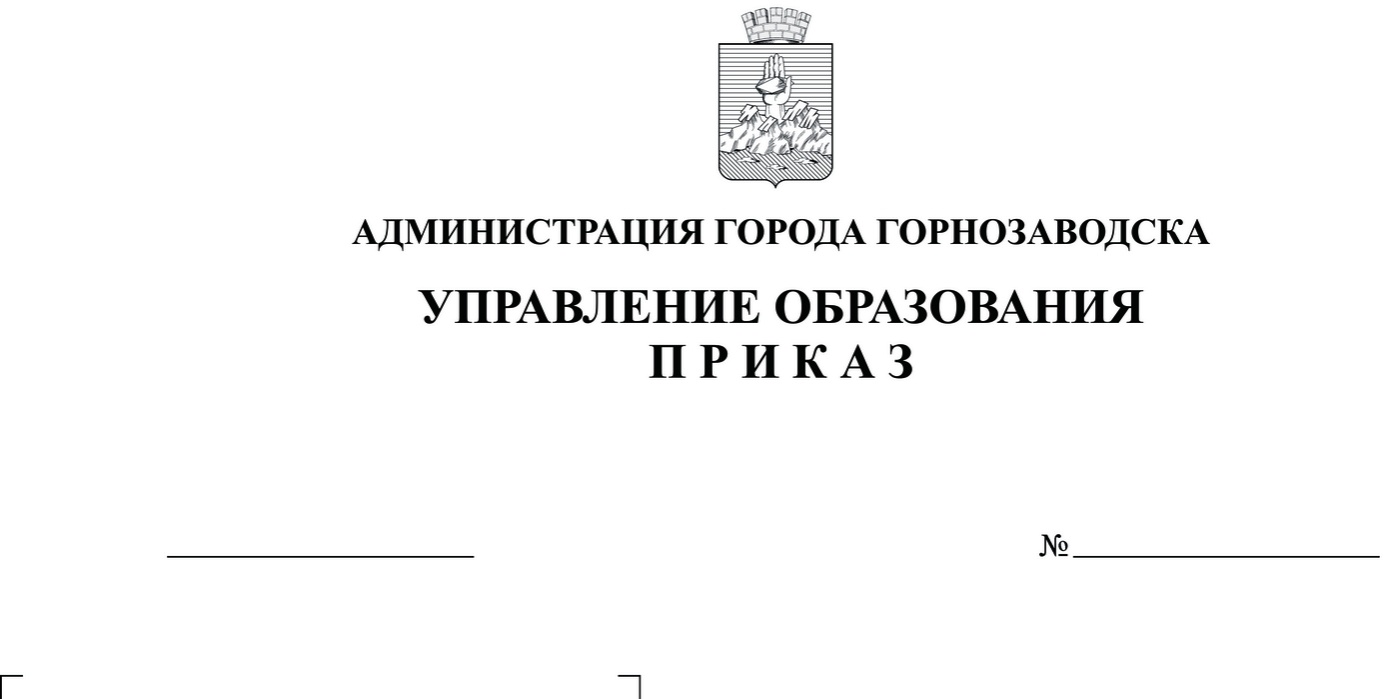 Об утверждении организационно-территориальной схемы проведения ОГЭ, ГВЭ для выпускников, освоивших программы основного общего  образования  в общеобразовательных организациях Горнозаводского городского округа,  в 2018 -2019  учебном году       В соответствии  с  Федеральным  законом  «Об образовании в Российской Федерации»  от 29.12.2012г. № 273-ФЗ,  Порядком проведения государственной итоговой аттестации по образовательным программам основного общего образования, утвержденным приказом Министерства образования и науки РФ от 07.11.2018г. № 1513,  нормативными правовыми документами Министерства образования и науки Пермского края  и  в связи с проведением государственной итоговой аттестации выпускников 9 классов общеобразовательных организаций   Горнозаводского городского округа в 2018-2019 учебном годуПРИКАЗЫВАЮ:Утвердить организационно-территориальную схему  проведения ОГЭ, ГВЭ для выпускников, освоивших программы основного общего образования в общеобразовательных организациях Горнозаводского муниципального района в 2019 году (Приложение 1).Утвердить график работы педагогов - организаторов на ОГЭ, ГВЭ  в 2019 году (Приложение 2).Руководителям общеобразовательных организаций   обеспечить явку выпускников и  педагогов - организаторов на экзамены.Контроль  исполнения приказа возложить на заместителя начальника управления образования Реутову Е.Ф.Начальник  управления                                                                       И.А. Панькова  Реутова Е.Ф. 41308                                     Приложение 1  к приказу Управления образования от 22.04. 2019 г. № 01-03/89Организационно-территориальная схема поведения ОГЭ, ГВЭ в 2018 -2019 учебном годуПримечание. Дополнительно организован один ППЭ  на дому в г. Горнозаводске для выпускника-инвалида (ГВЭ по русскому языку и математике). Приложение 2 к приказу Управления образования от  24.04.2018 № 01-03/120График работыпедагогов - организаторов на ОГЭ, ГВЭ  в 2019 годуНачало всех экзаменов в 10.00Дата экзамена: 24 мая 2019 г.Предмет: иностранный язык  (7 чел.; ауд.-3)ОУ – ППЭ № 3775   (МАОУ «СОШ № 3» г. Горнозаводска)Дата экзамена: 28 мая 2019 г.Предмет: русский язык  (232 чел.; ауд.-17)ОУ – ППЭ № 3775   (МАОУ «СОШ № 3» г. Горнозаводска)ОУ – ППЭ № 3783   (МАОУ «СОШ» п. Теплая Гора)Предмет: русский язык  (63 чел., 5 ауд. ) (+ 3 ауд. для ГВЭ)ГВЭ (русский язык)Дата экзамена: 30 мая 2019 г.Предмет: обществознание  ОУ – ППЭ № 3775   (МАОУ «СОШ № 3» г. Горнозаводска)ОУ – ППЭ № 3783   (МАОУ «СОШ» п. Теплая Гора)Предмет: ОБЩЕСТВОЗНАНИЕДата экзамена: 04 июня 2019 г.Предмет: химия, информатика, география, обществознаниеОУ – ППЭ № 3775   (МАОУ «СОШ № 3» г. Горнозаводска)Дата экзамена: 04 июня 2019 г.Предмет: химия, информатика, география, обществознаниеОУ – ППЭ № 3783   (МАОУ «СОШ» п. Теплая Гора)Дата экзамена: 06 июня 2019 г.Предмет: МАТЕМАТИКА ОУ – ППЭ № 3775   (МАОУ «СОШ № 3» г. Горнозаводска)Дата экзамена: 06 июня 2019 г.Предмет: МАТЕМАТИКАОУ – ППЭ № 3783   (МАОУ «СОШ» п. Теплая Гора)ГВЭ (математика)Дата экзамена: 11 июня 2019 г.Предмет: физика, информатика, биология, литератураОУ – ППЭ № 3775   (МАОУ «СОШ № 3» г. Горнозаводска)Дата экзамена: 11 июня 2019 г.Предмет: физика, информатика, биологияОУ – ППЭ № 3783   (МАОУ «СОШ» п. Теплая Гора)Дата экзамена: 14 июня 2019 г.Предмет: физика, история, географияОУ – ППЭ № 3775   (МАОУ «СОШ № 3» г. Горнозаводска)   Примечание. На  резервные дни педагоги-организаторы  будут назначены и информированы дополнительно.  На экзамене по физике также присутствует специалист по проведению инструктажа и обеспечению лабораторных работ: Лобанкова Р.А.(МАОУ «СОШ№ 1» г. Горнозаводска), Ширинкин А.Ю.(МАОУ «СОШ» п. Т. Гора)На экзамене по информатике  присутствуют технические специалисты: Маслинкова Л.Г., Пирожкова Е.В., Романченко А.С.Наименование образовательной организации -  ППЭ
Предмет ГИАДата экзамена ОУ Планируемое количество участников ГИА(ОГЭ/ГВЭ)Планируемое количество участников ГИА(ОГЭ/ГВЭ)Планируемое количество участников ГИА(ОГЭ/ГВЭ)Количество аудиторий, планируемых к  использованию при проведении ГИА-9МАОУ "СОШ № 3"г. Горнозаводска (ППЭ № 3775)Русский языкМатематика28 мая06 июня СОШ № 158581617 ауд.(14 ауд. – ОГЭ+ 3 ауд. ГВЭ)МАОУ "СОШ № 3"г. Горнозаводска (ППЭ № 3775)Русский языкМатематика28 мая06 июня СОШ № 38484417 ауд.(14 ауд. – ОГЭ+ 3 ауд. ГВЭ)МАОУ "СОШ № 3"г. Горнозаводска (ППЭ № 3775)Русский языкМатематика28 мая06 июня СОШ п. Пашия4343517 ауд.(14 ауд. – ОГЭ+ 3 ауд. ГВЭ)МАОУ "СОШ № 3"г. Горнозаводска (ППЭ № 3775)Русский языкМатематика28 мая06 июня СОШ п. К.- Александр.1313417 ауд.(14 ауд. – ОГЭ+ 3 ауд. ГВЭ)МАОУ "СОШ № 3"г. Горнозаводска (ППЭ № 3775)Русский языкМатематика28 мая06 июня Школа п. Вильва44117 ауд.(14 ауд. – ОГЭ+ 3 ауд. ГВЭ)МАОУ "СОШ № 3"г. Горнозаводска (ППЭ № 3775)ИТОГО202 чел.202 чел.30 чел.МАОУ "СОШ № 3"г. Горнозаводска (ППЭ № 3775)Иностранный язык24 маяСОШ №3(англ. яз.)6663 ауд.( 1 ауд. – для письменной части, 1 ауд. – для устной части; 1 ауд. –для ожидания)МАОУ "СОШ № 3"г. Горнозаводска (ППЭ № 3775)Иностранный язык24 маяТ. Гора 1113 ауд.( 1 ауд. – для письменной части, 1 ауд. – для устной части; 1 ауд. –для ожидания)МАОУ "СОШ № 3"г. Горнозаводска (ППЭ № 3775)ИТОГО7 чел.7 чел.7 чел.МАОУ "СОШ № 3"г. Горнозаводска (ППЭ № 3775)Обществознание 30 мая СОШ № 12424246 ауд.МАОУ "СОШ № 3"г. Горнозаводска (ППЭ № 3775)Обществознание 30 мая СОШ № 34343436 ауд.МАОУ "СОШ № 3"г. Горнозаводска (ППЭ № 3775)Обществознание 30 мая СОШ п. Пашия1515156 ауд.МАОУ "СОШ № 3"г. Горнозаводска (ППЭ № 3775)Обществознание 30 мая СОШ п. К.- Александр.1116 ауд.МАОУ "СОШ № 3"г. Горнозаводска (ППЭ № 3775)Обществознание 30 мая Школа п. Вильва4446 ауд.МАОУ "СОШ № 3"г. Горнозаводска (ППЭ № 3775)ИТОГО878787МАОУ "СОШ № 3"г. Горнозаводска (ППЭ № 3775)Информатика04 июняСОШ №388812  ауд.(+ 1 ауд./комп. класс для практики на информатику)МАОУ "СОШ № 3"г. Горнозаводска (ППЭ № 3775)Информатика04 июняСОШ № 144412  ауд.(+ 1 ауд./комп. класс для практики на информатику)МАОУ "СОШ № 3"г. Горнозаводска (ППЭ № 3775)Информатика04 июняПашия 22222212  ауд.(+ 1 ауд./комп. класс для практики на информатику)МАОУ "СОШ № 3"г. Горнозаводска (ППЭ № 3775)Информатика04 июняКусья 44412  ауд.(+ 1 ауд./комп. класс для практики на информатику)МАОУ "СОШ № 3"г. Горнозаводска (ППЭ № 3775)Химия 04 июняСОШ №166612  ауд.(+ 1 ауд./комп. класс для практики на информатику)МАОУ "СОШ № 3"г. Горнозаводска (ППЭ № 3775)Химия 04 июняСОШ №355512  ауд.(+ 1 ауд./комп. класс для практики на информатику)МАОУ "СОШ № 3"г. Горнозаводска (ППЭ № 3775)Химия 04 июняПашия44412  ауд.(+ 1 ауд./комп. класс для практики на информатику)МАОУ "СОШ № 3"г. Горнозаводска (ППЭ № 3775)Химия 04 июня12  ауд.(+ 1 ауд./комп. класс для практики на информатику)МАОУ "СОШ № 3"г. Горнозаводска (ППЭ № 3775)География 04 июняСОШ №140404012  ауд.(+ 1 ауд./комп. класс для практики на информатику)МАОУ "СОШ № 3"г. Горнозаводска (ППЭ № 3775)География 04 июняСОШ №  353535312  ауд.(+ 1 ауд./комп. класс для практики на информатику)МАОУ "СОШ № 3"г. Горнозаводска (ППЭ № 3775)География 04 июняПашия 12121212  ауд.(+ 1 ауд./комп. класс для практики на информатику)МАОУ "СОШ № 3"г. Горнозаводска (ППЭ № 3775)География 04 июняКусья99912  ауд.(+ 1 ауд./комп. класс для практики на информатику)МАОУ "СОШ № 3"г. Горнозаводска (ППЭ № 3775)ИТОГО167 чел.167 чел.167 чел.12  ауд.(+ 1 ауд./комп. класс для практики на информатику)МАОУ "СОШ № 3"г. Горнозаводска (ППЭ № 3775)Физика 11 июняСОШ № 199910 ауд. (+ 1 ауд./комп. класс для практики на информатику)МАОУ "СОШ № 3"г. Горнозаводска (ППЭ № 3775)Физика 11 июняСОШ № 323232310 ауд. (+ 1 ауд./комп. класс для практики на информатику)МАОУ "СОШ № 3"г. Горнозаводска (ППЭ № 3775)Физика 11 июняСОШ п.Пашия13131310 ауд. (+ 1 ауд./комп. класс для практики на информатику)МАОУ "СОШ № 3"г. Горнозаводска (ППЭ № 3775)Физика 11 июня10 ауд. (+ 1 ауд./комп. класс для практики на информатику)МАОУ "СОШ № 3"г. Горнозаводска (ППЭ № 3775)Информатика 11 июняСОШ № 111110 ауд. (+ 1 ауд./комп. класс для практики на информатику)МАОУ "СОШ № 3"г. Горнозаводска (ППЭ № 3775)Информатика 11 июняСОШ № 366610 ауд. (+ 1 ауд./комп. класс для практики на информатику)МАОУ "СОШ № 3"г. Горнозаводска (ППЭ № 3775)Информатика 11 июняСОШ п. Пашия 55510 ауд. (+ 1 ауд./комп. класс для практики на информатику)МАОУ "СОШ № 3"г. Горнозаводска (ППЭ № 3775)Информатика 11 июняКусья 66610 ауд. (+ 1 ауд./комп. класс для практики на информатику)МАОУ "СОШ № 3"г. Горнозаводска (ППЭ № 3775)Биология11 июняСОШ № 126262610 ауд. (+ 1 ауд./комп. класс для практики на информатику)МАОУ "СОШ № 3"г. Горнозаводска (ППЭ № 3775)Биология11 июняСОШ № 313131310 ауд. (+ 1 ауд./комп. класс для практики на информатику)МАОУ "СОШ № 3"г. Горнозаводска (ППЭ № 3775)Биология11 июняСОШ п.Пашия12121210 ауд. (+ 1 ауд./комп. класс для практики на информатику)МАОУ "СОШ № 3"г. Горнозаводска (ППЭ № 3775)Биология11 июняКусья66610 ауд. (+ 1 ауд./комп. класс для практики на информатику)МАОУ "СОШ № 3"г. Горнозаводска (ППЭ № 3775)Биология11 июняВильва 44410 ауд. (+ 1 ауд./комп. класс для практики на информатику)МАОУ "СОШ № 3"г. Горнозаводска (ППЭ № 3775)Литература11 июняСОШ № 111110 ауд. (+ 1 ауд./комп. класс для практики на информатику)МАОУ "СОШ № 3"г. Горнозаводска (ППЭ № 3775)Литература11 июняСОШ № 355510 ауд. (+ 1 ауд./комп. класс для практики на информатику)МАОУ "СОШ № 3"г. Горнозаводска (ППЭ № 3775)ИТОГО 130 чел. 130 чел. 130 чел.10 ауд. (+ 1 ауд./комп. класс для практики на информатику)МАОУ "СОШ № 3"г. Горнозаводска (ППЭ № 3775)Физика 14 июняСОШ № 111110 ауд. (+ 1 ауд./комп. класс для практики на информатику)МАОУ "СОШ № 3"г. Горнозаводска (ППЭ № 3775)Физика 14 июняСОШ № 1111ауд.МАОУ "СОШ № 3"г. Горнозаводска (ППЭ № 3775)Физика 14 июняСОШ № 3 222ауд.МАОУ "СОШ № 3"г. Горнозаводска (ППЭ № 3775)Физика 14 июняСОШ п. Пашия222ауд.МАОУ "СОШ № 3"г. Горнозаводска (ППЭ № 3775)История14 июняСОШ № 3333ауд.МАОУ "СОШ № 3"г. Горнозаводска (ППЭ № 3775)География 14 июняСОШ № 3111ауд.МАОУ "СОШ № 3"г. Горнозаводска (ППЭ № 3775)География 14 июняСОШ № 1222ауд.МАОУ "СОШ № 3"г. Горнозаводска (ППЭ № 3775)География 14 июняПашия 111ауд.МАОУ "СОШ № 3"г. Горнозаводска (ППЭ № 3775)География 14 июняТ. Гора 111ауд.МАОУ "СОШ № 3"г. Горнозаводска (ППЭ № 3775)ИТОГО13 чел.13 чел.13 чел.ауд.МАОУ "СОШ № 3"г. Горнозаводска (ППЭ № 3775)МАОУ "СОШ" п. Теплая Гора(ППЭ № 3773)Русский язык Математика,  28 мая06 июня СОШ п. Станц. Бисер8448 ауд. ( 5 ауд. –ОГЭ, 2 ауд.- ГВЭ (на математику), + 1 ауд. на ГВЭ на русский язык)4 ауд.МАОУ "СОШ" п. Теплая Гора(ППЭ № 3773)Русский язык Математика,  28 мая06 июня СОШ п. Старый Бисер6228 ауд. ( 5 ауд. –ОГЭ, 2 ауд.- ГВЭ (на математику), + 1 ауд. на ГВЭ на русский язык)4 ауд.МАОУ "СОШ" п. Теплая Гора(ППЭ № 3773)Русский язык Математика,  28 мая06 июня СОШ п. Т. Гора33338 ауд. ( 5 ауд. –ОГЭ, 2 ауд.- ГВЭ (на математику), + 1 ауд. на ГВЭ на русский язык)4 ауд.МАОУ "СОШ" п. Теплая Гора(ППЭ № 3773)Русский язык Математика,  28 мая06 июня СОШ п. Сараны12228 ауд. ( 5 ауд. –ОГЭ, 2 ауд.- ГВЭ (на математику), + 1 ауд. на ГВЭ на русский язык)4 ауд.МАОУ "СОШ" п. Теплая Гора(ППЭ № 3773)Русский язык Математика,  28 мая06 июня ООШ п. Медведка2558 ауд. ( 5 ауд. –ОГЭ, 2 ауд.- ГВЭ (на математику), + 1 ауд. на ГВЭ на русский язык)4 ауд.МАОУ "СОШ" п. Теплая Гора(ППЭ № 3773)Русский язык Математика,  28 мая06 июня СОШ п. Ср. Усьва2448 ауд. ( 5 ауд. –ОГЭ, 2 ауд.- ГВЭ (на математику), + 1 ауд. на ГВЭ на русский язык)4 ауд.МАОУ "СОШ" п. Теплая Гора(ППЭ № 3773)Русский язык Математика,  28 мая06 июня 8 ауд. ( 5 ауд. –ОГЭ, 2 ауд.- ГВЭ (на математику), + 1 ауд. на ГВЭ на русский язык)4 ауд.МАОУ "СОШ" п. Теплая Гора(ППЭ № 3773)ИТОГО63 чел.20 чел.20 чел.8 ауд. ( 5 ауд. –ОГЭ, 2 ауд.- ГВЭ (на математику), + 1 ауд. на ГВЭ на русский язык)4 ауд.МАОУ "СОШ" п. Теплая Гора(ППЭ № 3773)Обществознание30 маяСтанция Б.7 7 7 8 ауд. ( 5 ауд. –ОГЭ, 2 ауд.- ГВЭ (на математику), + 1 ауд. на ГВЭ на русский язык)4 ауд.МАОУ "СОШ" п. Теплая Гора(ППЭ № 3773)Обществознание30 маяСтанция Б.8 ауд. ( 5 ауд. –ОГЭ, 2 ауд.- ГВЭ (на математику), + 1 ауд. на ГВЭ на русский язык)4 ауд.МАОУ "СОШ" п. Теплая Гора(ППЭ № 3773)Обществознание30 мая Старый Бисер4448 ауд. ( 5 ауд. –ОГЭ, 2 ауд.- ГВЭ (на математику), + 1 ауд. на ГВЭ на русский язык)4 ауд.МАОУ "СОШ" п. Теплая Гора(ППЭ № 3773)Обществознание30 маяСОШ п. Т. Гора2828288 ауд. ( 5 ауд. –ОГЭ, 2 ауд.- ГВЭ (на математику), + 1 ауд. на ГВЭ на русский язык)4 ауд.МАОУ "СОШ" п. Теплая Гора(ППЭ № 3773)Обществознание30 маяСОШ п. Ср. Усьва1118 ауд. ( 5 ауд. –ОГЭ, 2 ауд.- ГВЭ (на математику), + 1 ауд. на ГВЭ на русский язык)4 ауд.МАОУ "СОШ" п. Теплая Гора(ППЭ № 3773)Обществознание30 маяСараны 1111118 ауд. ( 5 ауд. –ОГЭ, 2 ауд.- ГВЭ (на математику), + 1 ауд. на ГВЭ на русский язык)4 ауд.МАОУ "СОШ" п. Теплая Гора(ППЭ № 3773)ИТОГО 51 чел. 51 чел. 51 чел. 8 ауд. ( 5 ауд. –ОГЭ, 2 ауд.- ГВЭ (на математику), + 1 ауд. на ГВЭ на русский язык)4 ауд.МАОУ "СОШ" п. Теплая Гора(ППЭ № 3773)Химия4 июняСтанция Б. 1114 ауд.МАОУ "СОШ" п. Теплая Гора(ППЭ № 3773)Химия4 июняСОШ п. Т. Гора3334 ауд.МАОУ "СОШ" п. Теплая Гора(ППЭ № 3773)Химия4 июняУсьва1114 ауд.МАОУ "СОШ" п. Теплая Гора(ППЭ № 3773)География 4 июняСОШ п. Станц. Бисер7774 ауд.МАОУ "СОШ" п. Теплая Гора(ППЭ № 3773)География 4 июняСараны 1111114 ауд.МАОУ "СОШ" п. Теплая Гора(ППЭ № 3773)География 4 июняТ.Гора.1818184 ауд.МАОУ "СОШ" п. Теплая Гора(ППЭ № 3773)География 4 июняМедведка2224 ауд.МАОУ "СОШ" п. Теплая Гора(ППЭ № 3773)География 4 июняСтарый Б. 6664 ауд.МАОУ "СОШ" п. Теплая Гора(ППЭ № 3773)География 4 июняУсьва1114 ауд.МАОУ "СОШ" п. Теплая Гора(ППЭ № 3773)Информатика4 июняТ. Гора 1114 ауд.МАОУ "СОШ" п. Теплая Гора(ППЭ № 3773)Информатика4 июняСараны 1114 ауд.МАОУ "СОШ" п. Теплая Гора(ППЭ № 3773)ИТОГО52 чел.52 чел.52 чел.4 ауд.МАОУ "СОШ" п. Теплая Гора(ППЭ № 3773)Физика11 июня СОШ п. Ср. Усьва1114 ауд.МАОУ "СОШ" п. Теплая Гора(ППЭ № 3773)Физика11 июня СОШ п. Ср. Усьва1112 ауд.МАОУ "СОШ" п. Теплая Гора(ППЭ № 3773)Физика11 июня СОШ п. Т. Гора1112 ауд.МАОУ "СОШ" п. Теплая Гора(ППЭ № 3773)Физика11 июня 2 ауд.МАОУ "СОШ" п. Теплая Гора(ППЭ № 3773)Информатика11 июняМАОУ "СОШ" п. Теплая Гора(ППЭ № 3773)Информатика11 июняМедведка 2 2 2 МАОУ "СОШ" п. Теплая Гора(ППЭ № 3773)Биология  11 июняСтанция Б.1 1 1 МАОУ "СОШ" п. Теплая Гора(ППЭ № 3773)Биология  11 июняСараны1 1 1 МАОУ "СОШ" п. Теплая Гора(ППЭ № 3773)Биология  11 июняСтарый Б.2 2 2 МАОУ "СОШ" п. Теплая Гора(ППЭ № 3773)Биология  11 июняТ.Гора131313МАОУ "СОШ" п. Теплая Гора(ППЭ № 3773)Биология  11 июняМАОУ "СОШ" п. Теплая Гора(ППЭ № 3773)ИТОГО21 чел.21 чел.21 чел.ФИО работникаДолжность в ППЭМесто работыНиколаева Елена Анатольевна1 – Руководитель ППЭ370373 - Муниципальное автономное общеобразовательное учреждение``Средняя общеобразовательная школа № 1`` г.ГорнозаводскаГригорьева Юлия Ивановна2 – Организатор в аудитории ППЭ370373 - Муниципальное автономное общеобразовательное учреждение``Средняя общеобразовательная школа № 1`` г.ГорнозаводскаЖукович Ирина Владимировна2 – Организатор в аудитории ППЭ370373 - Муниципальное автономное общеобразовательное учреждение``Средняя общеобразовательная школа № 1`` г.ГорнозаводскаКаримова Елена Викторовна2 – Организатор в аудитории ППЭ370375 - Муниципальное автономное общеобразовательное учреждение ``Средняя общеобразовательная школа № 3`` г.ГорнозаводскаМифтахова Елена Вячеславовна2 – Организатор в аудитории ППЭ370375 - Муниципальное автономное общеобразовательное учреждение ``Средняя общеобразовательная школа № 3`` г.ГорнозаводскаРедькина Софья Сергеевна2 – Организатор в аудитории ППЭ370375 - Муниципальное автономное общеобразовательное учреждение ``Средняя общеобразовательная школа № 3`` г.ГорнозаводскаСоловьева Елена  Александровна2 – Организатор в аудитории ППЭ370373 - Муниципальное автономное общеобразовательное учреждение``Средняя общеобразовательная школа № 1`` г.ГорнозаводскаФилатова Ирина Павловна2 – Организатор в аудитории ППЭ370375 - Муниципальное автономное общеобразовательное учреждение ``Средняя общеобразовательная школа № 3`` г.ГорнозаводскаЧеремных Наталья Владимировна2 – Организатор в аудитории ППЭ370373 - Муниципальное автономное общеобразовательное учреждение``Средняя общеобразовательная школа № 1`` г.ГорнозаводскаМазунина Ирина Егоровна3 – Организатор вне аудитории ППЭ370375 - Муниципальное автономное общеобразовательное учреждение ``Средняя общеобразовательная школа № 3`` г.ГорнозаводскаНовикова Надежда Анатольевна3 – Организатор вне аудитории ППЭ370373 - Муниципальное автономное общеобразовательное учреждение``Средняя общеобразовательная школа № 1`` г.ГорнозаводскаНовикова Ольга Михайловна3 – Организатор вне аудитории ППЭ370375 - Муниципальное автономное общеобразовательное учреждение ``Средняя общеобразовательная школа № 3`` г.ГорнозаводскаШевелева Нурия Хасановна3 – Организатор вне аудитории ППЭ370373 - Муниципальное автономное общеобразовательное учреждение``Средняя общеобразовательная школа № 1`` г.ГорнозаводскаФИО работникаДолжность в ППЭМесто работыНиколаева Елена Анатольевна 1 – Руководитель ППЭ370373 - Муниципальное автономное общеобразовательное учреждение``Средняя общеобразовательная школа № 1`` г.ГорнозаводскаАникина Светлана Николаевна 2 – Организатор в аудитории ППЭ370375 - Муниципальное автономное общеобразовательное учреждение ``Средняя общеобразовательная школа № 3`` г.ГорнозаводскаБажина Наталья Валерьевна (2 – Организатор в аудитории ППЭ370378 - муниципальное автономное общеобразовательное учреждение ``Средняя общеобразовательная школа`` п.ПашияГригорьева Юлия Ивановна 2 – Организатор в аудитории ППЭ370373 - Муниципальное автономное общеобразовательное учреждение``Средняя общеобразовательная школа № 1`` г.ГорнозаводскаДенисова Татьяна Александровна 2 – Организатор в аудитории ППЭ370378 - муниципальное автономное общеобразовательное учреждение ``Средняя общеобразовательная школа`` п.ПашияЕмец Елена Леонидовна 2 – Организатор в аудитории ППЭ370375 - Муниципальное автономное общеобразовательное учреждение ``Средняя общеобразовательная школа № 3`` г.ГорнозаводскаЕрмакова Алла Николаевна 2 – Организатор в аудитории ППЭ370373 - Муниципальное автономное общеобразовательное учреждение``Средняя общеобразовательная школа № 1`` г.ГорнозаводскаЖукович Ирина Владимировна 2 – Организатор в аудитории ППЭ370373 - Муниципальное автономное общеобразовательное учреждение``Средняя общеобразовательная школа № 1`` г.ГорнозаводскаЗотова Наталья Владимировна 2 – Организатор в аудитории ППЭ370378 - муниципальное автономное общеобразовательное учреждение ``Средняя общеобразовательная школа`` п.ПашияКазакова Людмила Михайловна2 – Организатор в аудитории ППЭ370375 - Муниципальное автономное общеобразовательное учреждение ``Средняя общеобразовательная школа № 3`` г.ГорнозаводскаКаримова Елена Викторовна 2 – Организатор в аудитории ППЭ370375 - Муниципальное автономное общеобразовательное учреждение ``Средняя общеобразовательная школа № 3`` г.ГорнозаводскаКиселева Алена Васильевна 2 – Организатор в аудитории ППЭ370378 - муниципальное автономное общеобразовательное учреждение ``Средняя общеобразовательная школа`` п.ПашияКоваль Татьяна Салимьяновна 2 – Организатор в аудитории ППЭ370375 - Муниципальное автономное общеобразовательное учреждение ``Средняя общеобразовательная школа № 3`` г.ГорнозаводскаКостарева Надежда Александровна 2 – Организатор в аудитории ППЭ370373 - Муниципальное автономное общеобразовательное учреждение``Средняя общеобразовательная школа № 1`` г.ГорнозаводскаЛыскова Маргарита Юрьевна 2 – Организатор в аудитории ППЭ370375 - Муниципальное автономное общеобразовательное учреждение ``Средняя общеобразовательная школа № 3`` г.ГорнозаводскаМаксимова Ирина Алексеевна 2 – Организатор в аудитории ППЭ370375 - Муниципальное автономное общеобразовательное учреждение ``Средняя общеобразовательная школа № 3`` г.ГорнозаводскаМифтахова Елена Вячеславовна 2 – Организатор в аудитории ППЭ370375 - Муниципальное автономное общеобразовательное учреждение ``Средняя общеобразовательная школа № 3`` г.ГорнозаводскаПастаногова Лариса Владимировна 2 – Организатор в аудитории ППЭ370378 - муниципальное автономное общеобразовательное учреждение ``Средняя общеобразовательная школа`` п.ПашияПуцейко Оксана Геннадьевна 2 – Организатор в аудитории ППЭ370378 - муниципальное автономное общеобразовательное учреждение ``Средняя общеобразовательная школа`` п.ПашияРедькина Софья Сергеевна 2 – Организатор в аудитории ППЭ370375 - Муниципальное автономное общеобразовательное учреждение ``Средняя общеобразовательная школа № 3`` г.ГорнозаводскаРюмина Галина Александровна 2 – Организатор в аудитории ППЭ370373 - Муниципальное автономное общеобразовательное учреждение``Средняя общеобразовательная школа № 1`` г.ГорнозаводскаРябова Марина Петровна 2 – Организатор в аудитории ППЭ370378 - муниципальное автономное общеобразовательное учреждение ``Средняя общеобразовательная школа`` п.ПашияСалихова Марина Александровна 2 – Организатор в аудитории ППЭ370375 - Муниципальное автономное общеобразовательное учреждение ``Средняя общеобразовательная школа № 3`` г.ГорнозаводскаСлободина Галина Владимировна 2 – Организатор в аудитории ППЭ370375 - Муниципальное автономное общеобразовательное учреждение ``Средняя общеобразовательная школа № 3`` г.ГорнозаводскаСоловьева Елена Александровна 2 – Организатор в аудитории ППЭ370373 - Муниципальное автономное общеобразовательное учреждение``Средняя общеобразовательная школа № 1`` г.ГорнозаводскаТрегубова Наталья Сергеевна 2 – Организатор в аудитории ППЭ370378 - муниципальное автономное общеобразовательное учреждение ``Средняя общеобразовательная школа`` п.ПашияФилатова Ирина Павловна 2 – Организатор в аудитории ППЭ370375 - Муниципальное автономное общеобразовательное учреждение ``Средняя общеобразовательная школа № 3`` г.ГорнозаводскаЧазова Зинаида Юрьевна 2 – Организатор в аудитории ППЭ370375 - Муниципальное автономное общеобразовательное учреждение ``Средняя общеобразовательная школа № 3`` г.ГорнозаводскаЧеремных Наталья Владимировна 2 – Организатор в аудитории ППЭ370373 - Муниципальное автономное общеобразовательное учреждение``Средняя общеобразовательная школа № 1`` г.ГорнозаводскаАнферова Разиля Рамазановна 3 – Организатор вне аудитории ППЭ370375 - Муниципальное автономное общеобразовательное учреждение ``Средняя общеобразовательная школа № 3`` г.ГорнозаводскаГуляева Надежда Михайловна 3 – Организатор вне аудитории ППЭ370373 - Муниципальное автономное общеобразовательное учреждение``Средняя общеобразовательная школа № 1`` г.ГорнозаводскаИванова Лидия Николаевна 3 – Организатор вне аудитории ППЭ370373 - Муниципальное автономное общеобразовательное учреждение``Средняя общеобразовательная школа № 1`` г.ГорнозаводскаМазунина Ирина Егоровна 3 – Организатор вне аудитории ППЭ370375 - Муниципальное автономное общеобразовательное учреждение ``Средняя общеобразовательная школа № 3`` г.ГорнозаводскаМаслова Татьяна Александровна 3 – Организатор вне аудитории ППЭ370373 - Муниципальное автономное общеобразовательное учреждение``Средняя общеобразовательная школа № 1`` г.ГорнозаводскаНовикова Надежда Анатольевна 3 – Организатор вне аудитории ППЭ370373 - Муниципальное автономное общеобразовательное учреждение``Средняя общеобразовательная школа № 1`` г.ГорнозаводскаНовикова Ольга Михайловна 3 – Организатор вне аудитории ППЭ370375 - Муниципальное автономное общеобразовательное учреждение ``Средняя общеобразовательная школа № 3`` г.ГорнозаводскаШевелева Нурия Хасановна 3 – Организатор вне аудитории ППЭ370373 - Муниципальное автономное общеобразовательное учреждение``Средняя общеобразовательная школа № 1`` г.ГорнозаводскаСоларёва Наталья Владимировна 1 – Руководитель ППЭ370383 - Муниципальное автономное общеобразовательное учреждение ``Средняя общеобразовательная школа`` п.Теплая ГораАбышева Ольга Николаевна 2 – Организатор в аудитории ППЭ370381 - Муниципальное бюджетное общеобразовательное учреждение  средняя общеобразовательная школа  п.СараныАлександрович Любовь Григорьевна 2 – Организатор в аудитории ППЭ370383 - Муниципальное автономное общеобразовательное учреждение ``Средняя общеобразовательная школа`` п.Теплая ГораВиноградова Ольга Сергеевна 2 – Организатор в аудитории ППЭ370383 - Муниципальное автономное общеобразовательное учреждение ``Средняя общеобразовательная школа`` п.Теплая ГораГрафенина Надежда Борисовна 2 – Организатор в аудитории ППЭ370383 - Муниципальное автономное общеобразовательное учреждение ``Средняя общеобразовательная школа`` п.Теплая ГораКонева Ольга Михайловна 2 – Организатор в аудитории ППЭ370381 - Муниципальное бюджетное общеобразовательное учреждение  средняя общеобразовательная школа  п.СараныМотырева Лариса Леонидовна 2 – Организатор в аудитории ППЭ370383 - Муниципальное автономное общеобразовательное учреждение ``Средняя общеобразовательная школа`` п.Теплая ГораНабокова Наталья Геннадьевна 2 – Организатор в аудитории ППЭ370383 - Муниципальное автономное общеобразовательное учреждение ``Средняя общеобразовательная школа`` п.Теплая ГораПавлова Надежда Сергеевна 2 – Организатор в аудитории ППЭ370383 - Муниципальное автономное общеобразовательное учреждение ``Средняя общеобразовательная школа`` п.Теплая ГораПашкова Татьяна Викторовна 2 – Организатор в аудитории ППЭ370381 - Муниципальное бюджетное общеобразовательное учреждение  средняя общеобразовательная школа  п.СараныРухлядева Надежда Сергеевна 2 – Организатор в аудитории ППЭ370383 - Муниципальное автономное общеобразовательное учреждение ``Средняя общеобразовательная школа`` п.Теплая ГораСюркаева Ирина Владимировна 2 – Организатор в аудитории ППЭ370383 - Муниципальное автономное общеобразовательное учреждение ``Средняя общеобразовательная школа`` п.Теплая ГораТатаринова Надежда Максимовна 2 – Организатор в аудитории ППЭ370383 - Муниципальное автономное общеобразовательное учреждение ``Средняя общеобразовательная школа`` п.Теплая ГораЯнкович Любовь Николаевна 2 – Организатор в аудитории ППЭ370382 - Муниципальное автономное общеобразовательное учреждение "Средняя общеобразовательная школа" п.Старый БисерГрущак Елена Юрьевна 3 – Организатор вне аудитории ППЭ370383 - Муниципальное автономное общеобразовательное учреждение ``Средняя общеобразовательная школа`` п.Теплая ГораКропачева Татьяна Владимировна 3 – Организатор вне аудитории ППЭ370387 - Муниципальное бюджетное общеобразовательное учреждение Основная общеобразовательная школа п.МедведкаШибанова Екатерина Романовна 3 – Организатор вне аудитории ППЭ370383 - Муниципальное автономное общеобразовательное учреждение ``Средняя общеобразовательная школа`` п.Теплая Гора ФИО работникаДолжность в ППЭМесто работы ППЭ  НА ДОМУ  ППЭ  НА ДОМУ  ППЭ  НА ДОМУ Пупышева Елена Анатольевна 1 – Руководитель ППЭ370373 - Муниципальное автономное общеобразовательное учреждение``Средняя общеобразовательная школа № 1`` г.ГорнозаводскаАльшина Елена Михайловна 2 – Организатор в аудитории ППЭ370373 - Муниципальное автономное общеобразовательное учреждение``Средняя общеобразовательная школа № 1`` г.ГорнозаводскаШикута Александра Ивановна 2 – Организатор в аудитории ППЭ370373 - Муниципальное автономное общеобразовательное учреждение``Средняя общеобразовательная школа № 1`` г.ГорнозаводскаППЭ № 3775 (СОШ № 3 г. Горнозаводска)ППЭ № 3775 (СОШ № 3 г. Горнозаводска)ППЭ № 3775 (СОШ № 3 г. Горнозаводска)Николаева Елена Анатольевна1 – Руководитель ППЭ370373 - Муниципальное автономное общеобразовательное учреждение``Средняя общеобразовательная школа № 1`` г.ГорнозаводскаГазизова Любовь Владимировна 2 – Организатор в аудитории ППЭ370373 - Муниципальное автономное общеобразовательное учреждение``Средняя общеобразовательная школа № 1`` г.ГорнозаводскаЖуланова Татьяна Владимировна 2 – Организатор в аудитории ППЭ370377 - Муниципальное автономное общеобразовательное учреждение "Средняя общеобразовательная школа" п.Кусье-АлександровскийКоурова Наталья Васильевна 2 – Организатор в аудитории ППЭ370377 - Муниципальное автономное общеобразовательное учреждение "Средняя общеобразовательная школа" п.Кусье-АлександровскийМауль Людмила Иосифовна 2 – Организатор в аудитории ППЭ370375 - Муниципальное автономное общеобразовательное учреждение ``Средняя общеобразовательная школа № 3`` г.ГорнозаводскаПолякова Наталья Евгеньевна 2 – Организатор в аудитории ППЭ370377 - Муниципальное автономное общеобразовательное учреждение "Средняя общеобразовательная школа" п.Кусье-АлександровскийСофонова Надежда Николаевна 2 – Организатор в аудитории ППЭ370377 - Муниципальное автономное общеобразовательное учреждение "Средняя общеобразовательная школа" п.Кусье-АлександровскийШерстобитова Нина Александровна 2 – Организатор в аудитории ППЭ370373 - Муниципальное автономное общеобразовательное учреждение``Средняя общеобразовательная школа № 1`` г.ГорнозаводскаАнферова Разиля Рамазановна 3 – Организатор вне аудитории ППЭ370375 - Муниципальное автономное общеобразовательное учреждение ``Средняя общеобразовательная школа № 3`` г.ГорнозаводскаГуляева Надежда Михайловна 3 – Организатор вне аудитории ППЭ370373 - Муниципальное автономное общеобразовательное учреждение``Средняя общеобразовательная школа № 1`` г.ГорнозаводскаИванова Лидия Николаевна 3 – Организатор вне аудитории ППЭ370373 - Муниципальное автономное общеобразовательное учреждение``Средняя общеобразовательная школа № 1`` г.ГорнозаводскаМазунина Ирина Егоровна 3 – Организатор вне аудитории ППЭ370375 - Муниципальное автономное общеобразовательное учреждение ``Средняя общеобразовательная школа № 3`` г.ГорнозаводскаМаслова Татьяна Александровна 3 – Организатор вне аудитории ППЭ370373 - Муниципальное автономное общеобразовательное учреждение``Средняя общеобразовательная школа № 1`` г.ГорнозаводскаНовикова Надежда Анатольевна 3 – Организатор вне аудитории ППЭ370373 - Муниципальное автономное общеобразовательное учреждение``Средняя общеобразовательная школа № 1`` г.ГорнозаводскаНовикова Ольга Михайловна 3 – Организатор вне аудитории ППЭ370375 - Муниципальное автономное общеобразовательное учреждение ``Средняя общеобразовательная школа № 3`` г.ГорнозаводскаШевелева Нурия Хасановна 3 – Организатор вне аудитории ППЭ370373 - Муниципальное автономное общеобразовательное учреждение``Средняя общеобразовательная школа № 1`` г.ГорнозаводскаППЭ № 3783 (СОШ п. Т. Гора)ППЭ № 3783 (СОШ п. Т. Гора)ППЭ № 3783 (СОШ п. Т. Гора)Соларёва Наталья Владимировна 1 – Руководитель ППЭ370383 - Муниципальное автономное общеобразовательное учреждение ``Средняя общеобразовательная школа`` п.Теплая ГораБаскова Наталья Александровна 2 – Организатор в аудитории ППЭ370376 - Муниципальное автономное общеобразовательное учреждение "Средняя общеобразовательная школа" п.Станция БисерКлепалова Нина Александровна 2 – Организатор в аудитории ППЭ370376 - Муниципальное автономное общеобразовательное учреждение "Средняя общеобразовательная школа" п.Станция БисерКузовлева Карина Тимофеевна 2 – Организатор в аудитории ППЭ370376 - Муниципальное автономное общеобразовательное учреждение "Средняя общеобразовательная школа" п.Станция БисерШаньгина Наталья Викторовна 2 – Организатор в аудитории ППЭ370383 - Муниципальное автономное общеобразовательное учреждение ``Средняя общеобразовательная школа`` п.Теплая ГораШулаева Наталья Васильевна 2 – Организатор в аудитории ППЭ370383 - Муниципальное автономное общеобразовательное учреждение ``Средняя общеобразовательная школа`` п.Теплая ГораЯкимова Валентина Иосифовна 2 – Организатор в аудитории ППЭ370376 - Муниципальное автономное общеобразовательное учреждение "Средняя общеобразовательная школа" п.Станция БисерГрущак Елена Юрьевна 3 – Организатор вне аудитории ППЭ370383 - Муниципальное автономное общеобразовательное учреждение ``Средняя общеобразовательная школа`` п.Теплая ГораКропачева Татьяна Владимировна 3 – Организатор вне аудитории ППЭ370387 - Муниципальное бюджетное общеобразовательное учреждение Основная общеобразовательная школа п.МедведкаШибанова Екатерина Романовна 3 – Организатор вне аудитории ППЭ370383 - Муниципальное автономное общеобразовательное учреждение ``Средняя общеобразовательная школа`` п.Теплая ГораНиколаева Елена Анатольевна 1 – Руководитель ППЭ370373 - Муниципальное автономное общеобразовательное учреждение``Средняя общеобразовательная школа № 1`` г.ГорнозаводскаАникина Светлана Николаевна 2 – Организатор в аудитории ППЭ370375 - Муниципальное автономное общеобразовательное учреждение ``Средняя общеобразовательная школа № 3`` г.ГорнозаводскаГазизова Любовь Владимировна 2 – Организатор в аудитории ППЭ370373 - Муниципальное автономное общеобразовательное учреждение``Средняя общеобразовательная школа № 1`` г.ГорнозаводскаГригорьева Юлия Ивановна 2 – Организатор в аудитории ППЭ370373 - Муниципальное автономное общеобразовательное учреждение``Средняя общеобразовательная школа № 1`` г.ГорнозаводскаЕмец Елена Леонидовна 2 – Организатор в аудитории ППЭ370375 - Муниципальное автономное общеобразовательное учреждение ``Средняя общеобразовательная школа № 3`` г.ГорнозаводскаЕрмакова Алла Николаевна 2 – Организатор в аудитории ППЭ370373 - Муниципальное автономное общеобразовательное учреждение``Средняя общеобразовательная школа № 1`` г.ГорнозаводскаЖукович Ирина Владимировна 2 – Организатор в аудитории ППЭ370373 - Муниципальное автономное общеобразовательное учреждение``Средняя общеобразовательная школа № 1`` г.ГорнозаводскаКаримова Елена Викторовна 2 – Организатор в аудитории ППЭ370375 - Муниципальное автономное общеобразовательное учреждение ``Средняя общеобразовательная школа № 3`` г.ГорнозаводскаЛыскова Маргарита Юрьевна 2 – Организатор в аудитории ППЭ370375 - Муниципальное автономное общеобразовательное учреждение ``Средняя общеобразовательная школа № 3`` г.ГорнозаводскаМаксимова Ирина Алексеевна 2 – Организатор в аудитории ППЭ370375 - Муниципальное автономное общеобразовательное учреждение ``Средняя общеобразовательная школа № 3`` г.ГорнозаводскаМифтахова Елена Вячеславовна 2 – Организатор в аудитории ППЭ370375 - Муниципальное автономное общеобразовательное учреждение ``Средняя общеобразовательная школа № 3`` г.ГорнозаводскаРедькина Софья Сергеевна 2 – Организатор в аудитории ППЭ370375 - Муниципальное автономное общеобразовательное учреждение ``Средняя общеобразовательная школа № 3`` г.ГорнозаводскаСалихова Марина Александровна 2 – Организатор в аудитории ППЭ370375 - Муниципальное автономное общеобразовательное учреждение ``Средняя общеобразовательная школа № 3`` г.ГорнозаводскаСлободина Галина Владимировна 2 – Организатор в аудитории ППЭ370375 - Муниципальное автономное общеобразовательное учреждение ``Средняя общеобразовательная школа № 3`` г.ГорнозаводскаСоловьева Елена Александровна 2 – Организатор в аудитории ППЭ370373 - Муниципальное автономное общеобразовательное учреждение``Средняя общеобразовательная школа № 1`` г.ГорнозаводскаФилатова Ирина Павловна 2 – Организатор в аудитории ППЭ370375 - Муниципальное автономное общеобразовательное учреждение ``Средняя общеобразовательная школа № 3`` г.ГорнозаводскаЧеремных Наталья Владимировна 2 – Организатор в аудитории ППЭ370373 - Муниципальное автономное общеобразовательное учреждение``Средняя общеобразовательная школа № 1`` г.ГорнозаводскаАнферова Разиля Рамазановна 3 – Организатор вне аудитории ППЭ370375 - Муниципальное автономное общеобразовательное учреждение ``Средняя общеобразовательная школа № 3`` г.ГорнозаводскаГуляева Надежда Михайловна 3 – Организатор вне аудитории ППЭ370373 - Муниципальное автономное общеобразовательное учреждение``Средняя общеобразовательная школа № 1`` г.ГорнозаводскаИванова Лидия Николаевна 3 – Организатор вне аудитории ППЭ370373 - Муниципальное автономное общеобразовательное учреждение``Средняя общеобразовательная школа № 1`` г.ГорнозаводскаМазунина Ирина Егоровна 3 – Организатор вне аудитории ППЭ370375 - Муниципальное автономное общеобразовательное учреждение ``Средняя общеобразовательная школа № 3`` г.ГорнозаводскаНовикова Надежда Анатольевна 3 – Организатор вне аудитории ППЭ370373 - Муниципальное автономное общеобразовательное учреждение``Средняя общеобразовательная школа № 1`` г.ГорнозаводскаНовикова Ольга Михайловна 3 – Организатор вне аудитории ППЭ370375 - Муниципальное автономное общеобразовательное учреждение ``Средняя общеобразовательная школа № 3`` г.ГорнозаводскаШевелева Нурия Хасановна 3 – Организатор вне аудитории ППЭ370373 - Муниципальное автономное общеобразовательное учреждение``Средняя общеобразовательная школа № 1`` г.ГорнозаводскаСоларёва Наталья Владимировна1 – Руководитель ППЭ370383 - Муниципальное автономное общеобразовательное учреждение ``Средняя общеобразовательная школа`` п.Теплая ГораАбышева Ольга Николаевна2 – Организатор в аудитории ППЭ370381 - Муниципальное бюджетное общеобразовательное учреждение  средняя общеобразовательная школа  п.СараныАлександрович Любовь Григорьевна2 – Организатор в аудитории ППЭ370383 - Муниципальное автономное общеобразовательное учреждение ``Средняя общеобразовательная школа`` п.Теплая ГораКонева Ольга Михайловна2 – Организатор в аудитории ППЭ370381 - Муниципальное бюджетное общеобразовательное учреждение  средняя общеобразовательная школа  п.СараныМотырева Лариса Леонидовна2 – Организатор в аудитории ППЭ370383 - Муниципальное автономное общеобразовательное учреждение ``Средняя общеобразовательная школа`` п.Теплая ГораНабокова Наталья Геннадьевна2 – Организатор в аудитории ППЭ370383 - Муниципальное автономное общеобразовательное учреждение ``Средняя общеобразовательная школа`` п.Теплая ГораПавлова Надежда Сергеевна2 – Организатор в аудитории ППЭ370383 - Муниципальное автономное общеобразовательное учреждение ``Средняя общеобразовательная школа`` п.Теплая ГораПашкова Татьяна Викторовна2 – Организатор в аудитории ППЭ370381 - Муниципальное бюджетное общеобразовательное учреждение  средняя общеобразовательная школа  п.СараныРухлядева Надежда Сергеевна2 – Организатор в аудитории ППЭ370383 - Муниципальное автономное общеобразовательное учреждение ``Средняя общеобразовательная школа`` п.Теплая ГораСюркаева Ирина Владимировна2 – Организатор в аудитории ППЭ370383 - Муниципальное автономное общеобразовательное учреждение ``Средняя общеобразовательная школа`` п.Теплая ГораТатаринова Надежда Максимовна2 – Организатор в аудитории ППЭ370383 - Муниципальное автономное общеобразовательное учреждение ``Средняя общеобразовательная школа`` п.Теплая ГораШулаева Наталья Васильевна2 – Организатор в аудитории ППЭ370383 - Муниципальное автономное общеобразовательное учреждение ``Средняя общеобразовательная школа`` п.Теплая ГораЯнкович Любовь Николаевна2 – Организатор в аудитории ППЭ370382 - Муниципальное автономное общеобразовательное учреждение "Средняя общеобразовательная школа" п.Старый БисерГрущак Елена Юрьевна3 – Организатор вне аудитории ППЭ370383 - Муниципальное автономное общеобразовательное учреждение ``Средняя общеобразовательная школа`` п.Теплая ГораКропачева Татьяна Владимировна3 – Организатор вне аудитории ППЭ370387 - Муниципальное бюджетное общеобразовательное учреждение Основная общеобразовательная школа п.МедведкаПечур Алена Александровна3 – Организатор вне аудитории ППЭ370383 - Муниципальное автономное общеобразовательное учреждение ``Средняя общеобразовательная школа`` п.Теплая ГораШибанова Екатерина Романовна3 – Организатор вне аудитории ППЭ370383 - Муниципальное автономное общеобразовательное учреждение ``Средняя общеобразовательная школа`` п.Теплая ГораНиколаева Елена Анатольевна 1 – Руководитель ППЭ370373 - Муниципальное автономное общеобразовательное учреждение``Средняя общеобразовательная школа № 1`` г.ГорнозаводскаАльшина Елена Михайловна 2 – Организатор в аудитории ППЭ370373 - Муниципальное автономное общеобразовательное учреждение``Средняя общеобразовательная школа № 1`` г.ГорнозаводскаАникина Светлана Николаевна 2 – Организатор в аудитории ППЭ370375 - Муниципальное автономное общеобразовательное учреждение ``Средняя общеобразовательная школа № 3`` г.ГорнозаводскаБажина Наталья Валерьевна 2 – Организатор в аудитории ППЭ370378 - муниципальное автономное общеобразовательное учреждение ``Средняя общеобразовательная школа`` п.ПашияГазизова Любовь Владимировна 2 – Организатор в аудитории ППЭ370373 - Муниципальное автономное общеобразовательное учреждение``Средняя общеобразовательная школа № 1`` г.ГорнозаводскаГригорьева Юлия Ивановна2 – Организатор в аудитории ППЭ370373 - Муниципальное автономное общеобразовательное учреждение``Средняя общеобразовательная школа № 1`` г.ГорнозаводскаЕмец Елена Леонидовна2 – Организатор в аудитории ППЭ370375 - Муниципальное автономное общеобразовательное учреждение ``Средняя общеобразовательная школа № 3`` г.ГорнозаводскаЕрмакова Алла Николаевна2 – Организатор в аудитории ППЭ370373 - Муниципальное автономное общеобразовательное учреждение``Средняя общеобразовательная школа № 1`` г.ГорнозаводскаЖукович Ирина Владимировна2 – Организатор в аудитории ППЭ370373 - Муниципальное автономное общеобразовательное учреждение``Средняя общеобразовательная школа № 1`` г.ГорнозаводскаЗотова Наталья Владимировна2 – Организатор в аудитории ППЭ370378 - муниципальное автономное общеобразовательное учреждение ``Средняя общеобразовательная школа`` п.ПашияКаримова Елена Викторовна2 – Организатор в аудитории ППЭ370375 - Муниципальное автономное общеобразовательное учреждение ``Средняя общеобразовательная школа № 3`` г.ГорнозаводскаКоваль Татьяна Салимьяновна2 – Организатор в аудитории ППЭ370375 - Муниципальное автономное общеобразовательное учреждение ``Средняя общеобразовательная школа № 3`` г.ГорнозаводскаЛыскова Маргарита Юрьевна2 – Организатор в аудитории ППЭ370375 - Муниципальное автономное общеобразовательное учреждение ``Средняя общеобразовательная школа № 3`` г.ГорнозаводскаМаксимова Ирина Алексеевна2 – Организатор в аудитории ППЭ370375 - Муниципальное автономное общеобразовательное учреждение ``Средняя общеобразовательная школа № 3`` г.ГорнозаводскаМаленьких Елена Евгеньевна2 – Организатор в аудитории ППЭ370375 - Муниципальное автономное общеобразовательное учреждение ``Средняя общеобразовательная школа № 3`` г.ГорнозаводскаМифтахова Елена Вячеславовна2 – Организатор в аудитории ППЭ370375 - Муниципальное автономное общеобразовательное учреждение ``Средняя общеобразовательная школа № 3`` г.ГорнозаводскаОвчинникова Наталья Михайловна2 – Организатор в аудитории ППЭ370373 - Муниципальное автономное общеобразовательное учреждение``Средняя общеобразовательная школа № 1`` г.ГорнозаводскаПастаногова Лариса Владимировна2 – Организатор в аудитории ППЭ370378 - муниципальное автономное общеобразовательное учреждение ``Средняя общеобразовательная школа`` п.ПашияПуцейко Оксана Геннадьевна2 – Организатор в аудитории ППЭ370378 - муниципальное автономное общеобразовательное учреждение ``Средняя общеобразовательная школа`` п.ПашияРедькина Софья Сергеевна2 – Организатор в аудитории ППЭ370375 - Муниципальное автономное общеобразовательное учреждение ``Средняя общеобразовательная школа № 3`` г.ГорнозаводскаСалихова Марина Александровна2 – Организатор в аудитории ППЭ370375 - Муниципальное автономное общеобразовательное учреждение ``Средняя общеобразовательная школа № 3`` г.ГорнозаводскаСлободина Галина Владимировна2 – Организатор в аудитории ППЭ370375 - Муниципальное автономное общеобразовательное учреждение ``Средняя общеобразовательная школа № 3`` г.ГорнозаводскаСоловьева Елена Александровна2 – Организатор в аудитории ППЭ370373 - Муниципальное автономное общеобразовательное учреждение``Средняя общеобразовательная школа № 1`` г.ГорнозаводскаТрегубова Наталья Сергеевна2 – Организатор в аудитории ППЭ370378 - муниципальное автономное общеобразовательное учреждение ``Средняя общеобразовательная школа`` п.ПашияФилатова Ирина Павловна2 – Организатор в аудитории ППЭ370375 - Муниципальное автономное общеобразовательное учреждение ``Средняя общеобразовательная школа № 3`` г.ГорнозаводскаЧазова Зинаида Юрьевна2 – Организатор в аудитории ППЭ370375 - Муниципальное автономное общеобразовательное учреждение ``Средняя общеобразовательная школа № 3`` г.ГорнозаводскаЧеремных Наталья Владимировна2 – Организатор в аудитории ППЭ370373 - Муниципальное автономное общеобразовательное учреждение``Средняя общеобразовательная школа № 1`` г.ГорнозаводскаШерстобитова Нина Александровна2 – Организатор в аудитории ППЭ370373 - Муниципальное автономное общеобразовательное учреждение``Средняя общеобразовательная школа № 1`` г.ГорнозаводскаАнферова Разиля Рамазановна3 – Организатор вне аудитории ППЭ370375 - Муниципальное автономное общеобразовательное учреждение ``Средняя общеобразовательная школа № 3`` г.ГорнозаводскаГуляева Надежда Михайловна3 – Организатор вне аудитории ППЭ370373 - Муниципальное автономное общеобразовательное учреждение``Средняя общеобразовательная школа № 1`` г.ГорнозаводскаИванова Лидия Николаевна3 – Организатор вне аудитории ППЭ370373 - Муниципальное автономное общеобразовательное учреждение``Средняя общеобразовательная школа № 1`` г.ГорнозаводскаМазунина Ирина Егоровна3 – Организатор вне аудитории ППЭ370375 - Муниципальное автономное общеобразовательное учреждение ``Средняя общеобразовательная школа № 3`` г.ГорнозаводскаМаслова Татьяна Александровна3 – Организатор вне аудитории ППЭ370373 - Муниципальное автономное общеобразовательное учреждение``Средняя общеобразовательная школа № 1`` г.ГорнозаводскаНовикова Надежда Анатольевна3 – Организатор вне аудитории ППЭ370373 - Муниципальное автономное общеобразовательное учреждение``Средняя общеобразовательная школа № 1`` г.ГорнозаводскаНовикова Ольга Михайловна3 – Организатор вне аудитории ППЭ370375 - Муниципальное автономное общеобразовательное учреждение ``Средняя общеобразовательная школа № 3`` г.ГорнозаводскаШевелева Нурия Хасановна3 – Организатор вне аудитории ППЭ370373 - Муниципальное автономное общеобразовательное учреждение``Средняя общеобразовательная школа № 1`` г.ГорнозаводскаСоларёва Наталья Владимировна1 – Руководитель ППЭ370383 - Муниципальное автономное общеобразовательное учреждение ``Средняя общеобразовательная школа`` п.Теплая ГораАлександрович Любовь Григорьевна2 – Организатор в аудитории ППЭ370383 - Муниципальное автономное общеобразовательное учреждение ``Средняя общеобразовательная школа`` п.Теплая ГораВиноградова Ольга Сергеевна2 – Организатор в аудитории ППЭ370383 - Муниципальное автономное общеобразовательное учреждение ``Средняя общеобразовательная школа`` п.Теплая ГораГрафенина Надежда Борисовна2 – Организатор в аудитории ППЭ370383 - Муниципальное автономное общеобразовательное учреждение ``Средняя общеобразовательная школа`` п.Теплая ГораМотырева Лариса Леонидовна2 – Организатор в аудитории ППЭ370383 - Муниципальное автономное общеобразовательное учреждение ``Средняя общеобразовательная школа`` п.Теплая ГораНабокова Наталья Геннадьевна2 – Организатор в аудитории ППЭ370383 - Муниципальное автономное общеобразовательное учреждение ``Средняя общеобразовательная школа`` п.Теплая ГораПавлова Надежда Сергеевна2 – Организатор в аудитории ППЭ370383 - Муниципальное автономное общеобразовательное учреждение ``Средняя общеобразовательная школа`` п.Теплая ГораРухлядева Надежда Сергеевна2 – Организатор в аудитории ППЭ370383 - Муниципальное автономное общеобразовательное учреждение ``Средняя общеобразовательная школа`` п.Теплая ГораСюркаева Ирина Владимировна2 – Организатор в аудитории ППЭ370383 - Муниципальное автономное общеобразовательное учреждение ``Средняя общеобразовательная школа`` п.Теплая ГораТатаринова Надежда Максимовна2 – Организатор в аудитории ППЭ370383 - Муниципальное автономное общеобразовательное учреждение ``Средняя общеобразовательная школа`` п.Теплая ГораШулаева Наталья Васильевна2 – Организатор в аудитории ППЭ370383 - Муниципальное автономное общеобразовательное учреждение ``Средняя общеобразовательная школа`` п.Теплая ГораЯнкович Любовь Николаевна2 – Организатор в аудитории ППЭ370382 - Муниципальное автономное общеобразовательное учреждение "Средняя общеобразовательная школа" п.Старый БисерГрущак Елена Юрьевна3 – Организатор вне аудитории ППЭ370383 - Муниципальное автономное общеобразовательное учреждение ``Средняя общеобразовательная школа`` п.Теплая ГораКропачева Татьяна Владимировна3 – Организатор вне аудитории ППЭ370387 - Муниципальное бюджетное общеобразовательное учреждение Основная общеобразовательная школа п.МедведкаПечур Алена Александровна3 – Организатор вне аудитории ППЭ370383 - Муниципальное автономное общеобразовательное учреждение ``Средняя общеобразовательная школа`` п.Теплая ГораШибанова Екатерина Романовна3 – Организатор вне аудитории ППЭ370383 - Муниципальное автономное общеобразовательное учреждение ``Средняя общеобразовательная школа`` п.Теплая ГораНиколаева ЕленаАнатольевна1 – Руководитель ППЭ370373 - Муниципальное автономное общеобразовательное учреждение``Средняя общеобразовательная школа № 1`` г.ГорнозаводскаАльшина ЕленаМихайловна2 – Организатор в аудитории ППЭ370373 - Муниципальное автономное общеобразовательное учреждение``Средняя общеобразовательная школа № 1`` г.ГорнозаводскаАникина СветланаНиколаевна2 – Организатор в аудитории ППЭ370375 - Муниципальное автономное общеобразовательное учреждение ``Средняя общеобразовательная школа № 3`` г.ГорнозаводскаБажина Наталья Валерьевна2 – Организатор в аудитории ППЭ370378 - муниципальное автономное общеобразовательное учреждение ``Средняя общеобразовательная школа`` п.ПашияГазизова ЛюбовьВладимировна2 – Организатор в аудитории ППЭ370373 - Муниципальное автономное общеобразовательное учреждение``Средняя общеобразовательная школа № 1`` г.ГорнозаводскаГригорьева Юлия Ивановна2 – Организатор в аудитории ППЭ370373 - Муниципальное автономное общеобразовательное учреждение``Средняя общеобразовательная школа № 1`` г.ГорнозаводскаДенисова Татьяна Александровна2 – Организатор в аудитории ППЭ370378 - муниципальное автономное общеобразовательное учреждение ``Средняя общеобразовательная школа`` п.ПашияЕмец Елена Леонидовна2 – Организатор в аудитории ППЭ370375 - Муниципальное автономное общеобразовательное учреждение ``Средняя общеобразовательная школа № 3`` г.ГорнозаводскаЕрмакова Алла Николаевна2 – Организатор в аудитории ППЭ370373 - Муниципальное автономное общеобразовательное учреждение``Средняя общеобразовательная школа № 1`` г.ГорнозаводскаЖукович Ирина Владимировна2 – Организатор в аудитории ППЭ370373 - Муниципальное автономное общеобразовательное учреждение``Средняя общеобразовательная школа № 1`` г.ГорнозаводскаЗотова Наталья Владимировна2 – Организатор в аудитории ППЭ370378 - муниципальное автономное общеобразовательное учреждение ``Средняя общеобразовательная школа`` п.ПашияКазакова Людмила Михайловна2 – Организатор в аудитории ППЭ370375 - Муниципальное автономное общеобразовательное учреждение ``Средняя общеобразовательная школа № 3`` г.ГорнозаводскаКаримова ЕленаВикторовна2 – Организатор в аудитории ППЭ370375 - Муниципальное автономное общеобразовательное учреждение ``Средняя общеобразовательная школа № 3`` г.ГорнозаводскаКиселева Алена Васильевна2 – Организатор в аудитории ППЭ370378 - муниципальное автономное общеобразовательное учреждение ``Средняя общеобразовательная школа`` п.ПашияЛыскова Маргарита Юрьевна2 – Организатор в аудитории ППЭ370375 - Муниципальное автономное общеобразовательное учреждение ``Средняя общеобразовательная школа № 3`` г.ГорнозаводскаМаксимова Ирина Алексеевна2 – Организатор в аудитории ППЭ370375 - Муниципальное автономное общеобразовательное учреждение ``Средняя общеобразовательная школа № 3`` г.ГорнозаводскаМаленьких Елена Евгеньевна2 – Организатор в аудитории ППЭ370375 - Муниципальное автономное общеобразовательное учреждение ``Средняя общеобразовательная школа № 3`` г.ГорнозаводскаМифтахова Елена Вячеславовна2 – Организатор в аудитории ППЭ370375 - Муниципальное автономное общеобразовательное учреждение ``Средняя общеобразовательная школа № 3`` г.ГорнозаводскаОвчинникова Наталья Михайловна2 – Организатор в аудитории ППЭ370373 - Муниципальное автономное общеобразовательное учреждение``Средняя общеобразовательная школа № 1`` г.ГорнозаводскаПастаногова Лариса Владимировна2 – Организатор в аудитории ППЭ370378 - муниципальное автономное общеобразовательное учреждение ``Средняя общеобразовательная школа`` п.ПашияПуцейко Оксана Геннадьевна2 – Организатор в аудитории ППЭ370378 - муниципальное автономное общеобразовательное учреждение ``Средняя общеобразовательная школа`` п.ПашияРедькина Софья Сергеевна2 – Организатор в аудитории ППЭ370375 - Муниципальное автономное общеобразовательное учреждение ``Средняя общеобразовательная школа № 3`` г.ГорнозаводскаРябова Марина Петровна2 – Организатор в аудитории ППЭ370378 - муниципальное автономное общеобразовательное учреждение ``Средняя общеобразовательная школа`` п.ПашияСалихова Марина Александровна2 – Организатор в аудитории ППЭ370375 - Муниципальное автономное общеобразовательное учреждение ``Средняя общеобразовательная школа № 3`` г.ГорнозаводскаСлободина Галина Владимировна2 – Организатор в аудитории ППЭ370375 - Муниципальное автономное общеобразовательное учреждение ``Средняя общеобразовательная школа № 3`` г.ГорнозаводскаСоловьева Елена Александровна2 – Организатор в аудитории ППЭ370373 - Муниципальное автономное общеобразовательное учреждение``Средняя общеобразовательная школа № 1`` г.ГорнозаводскаТрегубова Наталья Сергеевна2 – Организатор в аудитории ППЭ370378 - муниципальное автономное общеобразовательное учреждение ``Средняя общеобразовательная школа`` п.ПашияФилатова Ирина Павловна2 – Организатор в аудитории ППЭ370375 - Муниципальное автономное общеобразовательное учреждение ``Средняя общеобразовательная школа № 3`` г.ГорнозаводскаЧеремных Наталья Владимировна2 – Организатор в аудитории ППЭ370373 - Муниципальное автономное общеобразовательное учреждение``Средняя общеобразовательная школа № 1`` г.ГорнозаводскаАнферова Разиля Рамазановна3 – Организатор вне аудитории ППЭ370375 - Муниципальное автономное общеобразовательное учреждение ``Средняя общеобразовательная школа № 3`` г.ГорнозаводскаГуляева Надежда Михайловна3 – Организатор вне аудитории ППЭ370373 - Муниципальное автономное общеобразовательное учреждение``Средняя общеобразовательная школа № 1`` г.ГорнозаводскаИванова Лидия Николаевна3 – Организатор вне аудитории ППЭ370373 - Муниципальное автономное общеобразовательное учреждение``Средняя общеобразовательная школа № 1`` г.ГорнозаводскаМазунина Ирина Егоровна3 – Организатор вне аудитории ППЭ370375 - Муниципальное автономное общеобразовательное учреждение ``Средняя общеобразовательная школа № 3`` г.ГорнозаводскаМаслова Татьяна Александровна3 – Организатор вне аудитории ППЭ370373 - Муниципальное автономное общеобразовательное учреждение``Средняя общеобразовательная школа № 1`` г.ГорнозаводскаНовикова Надежда Анатольевна3 – Организатор вне аудитории ППЭ370373 - Муниципальное автономное общеобразовательное учреждение``Средняя общеобразовательная школа № 1`` г.ГорнозаводскаНовикова Ольга Михайловна3 – Организатор вне аудитории ППЭ370375 - Муниципальное автономное общеобразовательное учреждение ``Средняя общеобразовательная школа № 3`` г.ГорнозаводскаШевелева Нурия Хасановна3 – Организатор вне аудитории ППЭ370373 - Муниципальное автономное общеобразовательное учреждение``Средняя общеобразовательная школа № 1`` г.ГорнозаводскаСоларёва Наталья Владимировна1 – Руководитель ППЭ370383 - Муниципальное автономное общеобразовательное учреждение ``Средняя общеобразовательная школа`` п.Теплая ГораАбышева Ольга Николаевна2 – Организатор в аудитории ППЭ370381 - Муниципальное бюджетное общеобразовательное учреждение  средняя общеобразовательная школа  п.СараныАлександрович Любовь Григорьевна2 – Организатор в аудитории ППЭ370383 - Муниципальное автономное общеобразовательное учреждение ``Средняя общеобразовательная школа`` п.Теплая ГораВиноградова Ольга Сергеевна2 – Организатор в аудитории ППЭ370383 - Муниципальное автономное общеобразовательное учреждение ``Средняя общеобразовательная школа`` п.Теплая ГораГрафенина Надежда Борисовна2 – Организатор в аудитории ППЭ370383 - Муниципальное автономное общеобразовательное учреждение ``Средняя общеобразовательная школа`` п.Теплая ГораКонева Ольга Михайловна2 – Организатор в аудитории ППЭ370381 - Муниципальное бюджетное общеобразовательное учреждение  средняя общеобразовательная школа  п.СараныМотырева Лариса Леонидовна2 – Организатор в аудитории ППЭ370383 - Муниципальное автономное общеобразовательное учреждение ``Средняя общеобразовательная школа`` п.Теплая ГораНабокова Наталья Геннадьевна2 – Организатор в аудитории ППЭ370383 - Муниципальное автономное общеобразовательное учреждение ``Средняя общеобразовательная школа`` п.Теплая ГораПавлова Надежда Сергеевна2 – Организатор в аудитории ППЭ370383 - Муниципальное автономное общеобразовательное учреждение ``Средняя общеобразовательная школа`` п.Теплая ГораПашкова Татьяна Викторовна2 – Организатор в аудитории ППЭ370381 - Муниципальное бюджетное общеобразовательное учреждение  средняя общеобразовательная школа  п.СараныРухлядева Надежда Сергеевна2 – Организатор в аудитории ППЭ370383 - Муниципальное автономное общеобразовательное учреждение ``Средняя общеобразовательная школа`` п.Теплая ГораСюркаева Ирина Владимировна2 – Организатор в аудитории ППЭ370383 - Муниципальное автономное общеобразовательное учреждение ``Средняя общеобразовательная школа`` п.Теплая ГораТатаринова Надежда Максимовна2 – Организатор в аудитории ППЭ370383 - Муниципальное автономное общеобразовательное учреждение ``Средняя общеобразовательная школа`` п.Теплая ГораЯнкович Любовь Николаевна2 – Организатор в аудитории ППЭ370382 - Муниципальное автономное общеобразовательное учреждение "Средняя общеобразовательная школа" п.Старый БисерГрущак Елена Юрьевна3 – Организатор вне аудитории ППЭ370383 - Муниципальное автономное общеобразовательное учреждение ``Средняя общеобразовательная школа`` п.Теплая ГораКропачева Татьяна Владимировна3 – Организатор вне аудитории ППЭ370387 - Муниципальное бюджетное общеобразовательное учреждение Основная общеобразовательная школа п.МедведкаПечур Алена Александровна3 – Организатор вне аудитории ППЭ370383 - Муниципальное автономное общеобразовательное учреждение ``Средняя общеобразовательная школа`` п.Теплая Гора ФИО работникаДолжность в ППЭМесто работы ППЭ  НА ДОМУ  ППЭ  НА ДОМУ  ППЭ  НА ДОМУ Пупышева Елена Анатольевна 1 – Руководитель ППЭ370373 - Муниципальное автономное общеобразовательное учреждение``Средняя общеобразовательная школа № 1`` г.ГорнозаводскаРюмина Галина Анатольевна2 – Организатор в аудитории ППЭ370373 - Муниципальное автономное общеобразовательное учреждение``Средняя общеобразовательная школа № 1`` г.ГорнозаводскаШикута Александра Ивановна 2 – Организатор в аудитории ППЭ370373 - Муниципальное автономное общеобразовательное учреждение``Средняя общеобразовательная школа № 1`` г.ГорнозаводскаППЭ № 3775 (СОШ № 3 г. Горнозаводска)ППЭ № 3775 (СОШ № 3 г. Горнозаводска)ППЭ № 3775 (СОШ № 3 г. Горнозаводска)Николаева Елена Анатольевна1 – Руководитель ППЭ370373 - Муниципальное автономное общеобразовательное учреждение``Средняя общеобразовательная школа № 1`` г.ГорнозаводскаГазизова Любовь Владимировна 2 – Организатор в аудитории ППЭ370373 - Муниципальное автономное общеобразовательное учреждение``Средняя общеобразовательная школа № 1`` г.ГорнозаводскаЖуланова Татьяна Владимировна 2 – Организатор в аудитории ППЭ370377 - Муниципальное автономное общеобразовательное учреждение "Средняя общеобразовательная школа" п.Кусье-АлександровскийКоурова Наталья Васильевна 2 – Организатор в аудитории ППЭ370377 - Муниципальное автономное общеобразовательное учреждение "Средняя общеобразовательная школа" п.Кусье-АлександровскийМауль Людмила Иосифовна 2 – Организатор в аудитории ППЭ370375 - Муниципальное автономное общеобразовательное учреждение ``Средняя общеобразовательная школа № 3`` г.ГорнозаводскаПолякова Наталья Евгеньевна 2 – Организатор в аудитории ППЭ370377 - Муниципальное автономное общеобразовательное учреждение "Средняя общеобразовательная школа" п.Кусье-АлександровскийСофонова Надежда Николаевна 2 – Организатор в аудитории ППЭ370377 - Муниципальное автономное общеобразовательное учреждение "Средняя общеобразовательная школа" п.Кусье-АлександровскийШерстобитова Нина Александровна 2 – Организатор в аудитории ППЭ370373 - Муниципальное автономное общеобразовательное учреждение``Средняя общеобразовательная школа № 1`` г.ГорнозаводскаАнферова Разиля Рамазановна 3 – Организатор вне аудитории ППЭ370375 - Муниципальное автономное общеобразовательное учреждение ``Средняя общеобразовательная школа № 3`` г.ГорнозаводскаГуляева Надежда Михайловна 3 – Организатор вне аудитории ППЭ370373 - Муниципальное автономное общеобразовательное учреждение``Средняя общеобразовательная школа № 1`` г.ГорнозаводскаИванова Лидия Николаевна 3 – Организатор вне аудитории ППЭ370373 - Муниципальное автономное общеобразовательное учреждение``Средняя общеобразовательная школа № 1`` г.ГорнозаводскаМазунина Ирина Егоровна 3 – Организатор вне аудитории ППЭ370375 - Муниципальное автономное общеобразовательное учреждение ``Средняя общеобразовательная школа № 3`` г.ГорнозаводскаМаслова Татьяна Александровна 3 – Организатор вне аудитории ППЭ370373 - Муниципальное автономное общеобразовательное учреждение``Средняя общеобразовательная школа № 1`` г.ГорнозаводскаНовикова Надежда Анатольевна 3 – Организатор вне аудитории ППЭ370373 - Муниципальное автономное общеобразовательное учреждение``Средняя общеобразовательная школа № 1`` г.ГорнозаводскаНовикова Ольга Михайловна 3 – Организатор вне аудитории ППЭ370375 - Муниципальное автономное общеобразовательное учреждение ``Средняя общеобразовательная школа № 3`` г.ГорнозаводскаШевелева Нурия Хасановна 3 – Организатор вне аудитории ППЭ370373 - Муниципальное автономное общеобразовательное учреждение``Средняя общеобразовательная школа № 1`` г.ГорнозаводскаППЭ № 3783 (СОШ п. Т. Гора)ППЭ № 3783 (СОШ п. Т. Гора)ППЭ № 3783 (СОШ п. Т. Гора)Соларёва Наталья Владимировна 1 – Руководитель ППЭ370383 - Муниципальное автономное общеобразовательное учреждение ``Средняя общеобразовательная школа`` п.Теплая ГораБаскова Наталья Александровна 2 – Организатор в аудитории ППЭ370376 - Муниципальное автономное общеобразовательное учреждение "Средняя общеобразовательная школа" п.Станция БисерКлепалова Нина Александровна 2 – Организатор в аудитории ППЭ370376 - Муниципальное автономное общеобразовательное учреждение "Средняя общеобразовательная школа" п.Станция БисерКузовлева Карина Тимофеевна 2 – Организатор в аудитории ППЭ370376 - Муниципальное автономное общеобразовательное учреждение "Средняя общеобразовательная школа" п.Станция БисерШаньгина Наталья Викторовна 2 – Организатор в аудитории ППЭ370383 - Муниципальное автономное общеобразовательное учреждение ``Средняя общеобразовательная школа`` п.Теплая ГораШулаева Наталья Васильевна 2 – Организатор в аудитории ППЭ370383 - Муниципальное автономное общеобразовательное учреждение ``Средняя общеобразовательная школа`` п.Теплая ГораЯкимова Валентина Иосифовна 2 – Организатор в аудитории ППЭ370376 - Муниципальное автономное общеобразовательное учреждение "Средняя общеобразовательная школа" п.Станция БисерГрущак Елена Юрьевна 3 – Организатор вне аудитории ППЭ370383 - Муниципальное автономное общеобразовательное учреждение ``Средняя общеобразовательная школа`` п.Теплая ГораКропачева Татьяна Владимировна 3 – Организатор вне аудитории ППЭ370387 - Муниципальное бюджетное общеобразовательное учреждение Основная общеобразовательная школа п.МедведкаПечур Алена Аолександровна3 – Организатор вне аудитории ППЭ370383 - Муниципальное автономное общеобразовательное учреждение ``Средняя общеобразовательная школа`` п.Теплая ГораНиколаева Елена Анатольевна1 – Руководитель ППЭ370373 - Муниципальное автономное общеобразовательное учреждение``Средняя общеобразовательная школа № 1`` г.ГорнозаводскаАльшина Елена Михайловна2 – Организатор в аудитории ППЭ370373 - Муниципальное автономное общеобразовательное учреждение``Средняя общеобразовательная школа № 1`` г.ГорнозаводскаАникина Светлана Николаевна2 – Организатор в аудитории ППЭ370375 - Муниципальное автономное общеобразовательное учреждение ``Средняя общеобразовательная школа № 3`` г.ГорнозаводскаБажина Наталья Валерьевна2 – Организатор в аудитории ППЭ370378 - муниципальное автономное общеобразовательное учреждение ``Средняя общеобразовательная школа`` п.ПашияГазизова Любовь Владимировна2 – Организатор в аудитории ППЭ370373 - Муниципальное автономное общеобразовательное учреждение``Средняя общеобразовательная школа № 1`` г.ГорнозаводскаГригорьева Юлия Ивановна2 – Организатор в аудитории ППЭ370373 - Муниципальное автономное общеобразовательное учреждение``Средняя общеобразовательная школа № 1`` г.ГорнозаводскаДенисова Татьяна Александровна2 – Организатор в аудитории ППЭ370378 - муниципальное автономное общеобразовательное учреждение ``Средняя общеобразовательная школа`` п.ПашияЕмец Елена Леонидовна2 – Организатор в аудитории ППЭ370375 - Муниципальное автономное общеобразовательное учреждение ``Средняя общеобразовательная школа № 3`` г.ГорнозаводскаЕрмакова Алла Николаевна2 – Организатор в аудитории ППЭ370373 - Муниципальное автономное общеобразовательное учреждение``Средняя общеобразовательная школа № 1`` г.ГорнозаводскаЖукович Ирина Владимировна2 – Организатор в аудитории ППЭ370373 - Муниципальное автономное общеобразовательное учреждение``Средняя общеобразовательная школа № 1`` г.ГорнозаводскаЗотова Наталья Владимировна2 – Организатор в аудитории ППЭ370378 - муниципальное автономное общеобразовательное учреждение ``Средняя общеобразовательная школа`` п.ПашияКаримова Елена Викторовна2 – Организатор в аудитории ППЭ370375 - Муниципальное автономное общеобразовательное учреждение ``Средняя общеобразовательная школа № 3`` г.ГорнозаводскаКоваль Татьяна Салимьяновна2 – Организатор в аудитории ППЭ370375 - Муниципальное автономное общеобразовательное учреждение ``Средняя общеобразовательная школа № 3`` г.ГорнозаводскаЛыскова Маргарита Юрьевна2 – Организатор в аудитории ППЭ370375 - Муниципальное автономное общеобразовательное учреждение ``Средняя общеобразовательная школа № 3`` г.ГорнозаводскаМаксимова Ирина Алексеевна2 – Организатор в аудитории ППЭ370375 - Муниципальное автономное общеобразовательное учреждение ``Средняя общеобразовательная школа № 3`` г.ГорнозаводскаМаленьких Елена Евгеньевна2 – Организатор в аудитории ППЭ370375 - Муниципальное автономное общеобразовательное учреждение ``Средняя общеобразовательная школа № 3`` г.ГорнозаводскаМифтахова Елена Вячеславовна2 – Организатор в аудитории ППЭ370375 - Муниципальное автономное общеобразовательное учреждение ``Средняя общеобразовательная школа № 3`` г.ГорнозаводскаОвчинникова Наталья Михайловна2 – Организатор в аудитории ППЭ370373 - Муниципальное автономное общеобразовательное учреждение``Средняя общеобразовательная школа № 1`` г.ГорнозаводскаПастаногова Лариса Владимировна2 – Организатор в аудитории ППЭ370378 - муниципальное автономное общеобразовательное учреждение ``Средняя общеобразовательная школа`` п.ПашияРедькина Софья Сергеевна2 – Организатор в аудитории ППЭ370375 - Муниципальное автономное общеобразовательное учреждение ``Средняя общеобразовательная школа № 3`` г.ГорнозаводскаСалихова Марина Александровна2 – Организатор в аудитории ППЭ370375 - Муниципальное автономное общеобразовательное учреждение ``Средняя общеобразовательная школа № 3`` г.ГорнозаводскаСлободина Галина Владимировна2 – Организатор в аудитории ППЭ370375 - Муниципальное автономное общеобразовательное учреждение ``Средняя общеобразовательная школа № 3`` г.ГорнозаводскаСоловьева Елена Александровна2 – Организатор в аудитории ППЭ370373 - Муниципальное автономное общеобразовательное учреждение``Средняя общеобразовательная школа № 1`` г.ГорнозаводскаФилатова Ирина Павловна2 – Организатор в аудитории ППЭ370375 - Муниципальное автономное общеобразовательное учреждение ``Средняя общеобразовательная школа № 3`` г.ГорнозаводскаЧеремных Наталья Владимировна2 – Организатор в аудитории ППЭ370373 - Муниципальное автономное общеобразовательное учреждение``Средняя общеобразовательная школа № 1`` г.ГорнозаводскаАнферова Разиля Рамазановна3 – Организатор вне аудитории ППЭ370375 - Муниципальное автономное общеобразовательное учреждение ``Средняя общеобразовательная школа № 3`` г.ГорнозаводскаГуляева Надежда Михайловна3 – Организатор вне аудитории ППЭ370373 - Муниципальное автономное общеобразовательное учреждение``Средняя общеобразовательная школа № 1`` г.ГорнозаводскаИванова Лидия Николаевна3 – Организатор вне аудитории ППЭ370373 - Муниципальное автономное общеобразовательное учреждение``Средняя общеобразовательная школа № 1`` г.ГорнозаводскаМазунина Ирина Егоровна3 – Организатор вне аудитории ППЭ370375 - Муниципальное автономное общеобразовательное учреждение ``Средняя общеобразовательная школа № 3`` г.ГорнозаводскаМаслова Татьяна Александровна3 – Организатор вне аудитории ППЭ370373 - Муниципальное автономное общеобразовательное учреждение``Средняя общеобразовательная школа № 1`` г.ГорнозаводскаНовикова Надежда Анатольевна3 – Организатор вне аудитории ППЭ370373 - Муниципальное автономное общеобразовательное учреждение``Средняя общеобразовательная школа № 1`` г.ГорнозаводскаНовикова Ольга Михайловна3 – Организатор вне аудитории ППЭ370375 - Муниципальное автономное общеобразовательное учреждение ``Средняя общеобразовательная школа № 3`` г.ГорнозаводскаШевелева Нурия Хасановна3 – Организатор вне аудитории ППЭ370373 - Муниципальное автономное общеобразовательное учреждение``Средняя общеобразовательная школа № 1`` г.ГорнозаводскаСоларёва Наталья Владимировна1 – Руководитель ППЭ370383 - Муниципальное автономное общеобразовательное учреждение ``Средняя общеобразовательная школа`` п.Теплая ГораГрафенина Надежда Борисовна2 – Организатор в аудитории ППЭ370383 - Муниципальное автономное общеобразовательное учреждение ``Средняя общеобразовательная школа`` п.Теплая ГораМотырева Лариса Леонидовна2 – Организатор в аудитории ППЭ370383 - Муниципальное автономное общеобразовательное учреждение ``Средняя общеобразовательная школа`` п.Теплая ГораНабокова Наталья Геннадьевна2 – Организатор в аудитории ППЭ370383 - Муниципальное автономное общеобразовательное учреждение ``Средняя общеобразовательная школа`` п.Теплая ГораПавлова Надежда Сергеевна2 – Организатор в аудитории ППЭ370383 - Муниципальное автономное общеобразовательное учреждение ``Средняя общеобразовательная школа`` п.Теплая ГораРухлядева Надежда Сергеевна2 – Организатор в аудитории ППЭ370383 - Муниципальное автономное общеобразовательное учреждение ``Средняя общеобразовательная школа`` п.Теплая ГораСюркаева Ирина Владимировна2 – Организатор в аудитории ППЭ370383 - Муниципальное автономное общеобразовательное учреждение ``Средняя общеобразовательная школа`` п.Теплая ГораТатаринова Надежда Максимовна2 – Организатор в аудитории ППЭ370383 - Муниципальное автономное общеобразовательное учреждение ``Средняя общеобразовательная школа`` п.Теплая ГораШулаева Наталья Васильевна2 – Организатор в аудитории ППЭ370383 - Муниципальное автономное общеобразовательное учреждение ``Средняя общеобразовательная школа`` п.Теплая ГораГрущак Елена Юрьевна3 – Организатор вне аудитории ППЭ370383 - Муниципальное автономное общеобразовательное учреждение ``Средняя общеобразовательная школа`` п.Теплая ГораКропачева Татьяна Владимировна3 – Организатор вне аудитории ППЭ370387 - Муниципальное бюджетное общеобразовательное учреждение Основная общеобразовательная школа п.МедведкаПечур Алена Александровна3 – Организатор вне аудитории ППЭ370383 - Муниципальное автономное общеобразовательное учреждение ``Средняя общеобразовательная школа`` п.Теплая ГораШибанова Екатерина Романовна3 – Организатор вне аудитории ППЭ370383 - Муниципальное автономное общеобразовательное учреждение ``Средняя общеобразовательная школа`` п.Теплая ГораНиколаева Елена Анатольевна1 – Руководитель ППЭ370373 - Муниципальное автономное общеобразовательное учреждение``Средняя общеобразовательная школа № 1`` г.ГорнозаводскаГригорьева Юлия Ивановна2 – Организатор в аудитории ППЭ370373 - Муниципальное автономное общеобразовательное учреждение``Средняя общеобразовательная школа № 1`` г.ГорнозаводскаЕмец Елена Леонидовна2 – Организатор в аудитории ППЭ370375 - Муниципальное автономное общеобразовательное учреждение ``Средняя общеобразовательная школа № 3`` г.ГорнозаводскаЕрмакова Алла Николаевна2 – Организатор в аудитории ППЭ370373 - Муниципальное автономное общеобразовательное учреждение``Средняя общеобразовательная школа № 1`` г.ГорнозаводскаЛыскова Маргарита Юрьевна2 – Организатор в аудитории ППЭ370375 - Муниципальное автономное общеобразовательное учреждение ``Средняя общеобразовательная школа № 3`` г.ГорнозаводскаМифтахова Елена Вячеславовна2 – Организатор в аудитории ППЭ370375 - Муниципальное автономное общеобразовательное учреждение ``Средняя общеобразовательная школа № 3`` г.ГорнозаводскаСоловьева Елена Александровна2 – Организатор в аудитории ППЭ370373 - Муниципальное автономное общеобразовательное учреждение``Средняя общеобразовательная школа № 1`` г.ГорнозаводскаФилатова Ирина Павловна2 – Организатор в аудитории ППЭ370375 - Муниципальное автономное общеобразовательное учреждение ``Средняя общеобразовательная школа № 3`` г.ГорнозаводскаЧеремных Наталья Владимировна2 – Организатор в аудитории ППЭ370373 - Муниципальное автономное общеобразовательное учреждение``Средняя общеобразовательная школа № 1`` г.ГорнозаводскаАнферова Разиля Рамазановна3 – Организатор вне аудитории ППЭ370375 - Муниципальное автономное общеобразовательное учреждение ``Средняя общеобразовательная школа № 3`` г.ГорнозаводскаГуляева Надежда Михайловна3 – Организатор вне аудитории ППЭ370373 - Муниципальное автономное общеобразовательное учреждение``Средняя общеобразовательная школа № 1`` г.ГорнозаводскаИванова Лидия Николаевна3 – Организатор вне аудитории ППЭ370373 - Муниципальное автономное общеобразовательное учреждение``Средняя общеобразовательная школа № 1`` г.ГорнозаводскаМазунина Ирина Егоровна3 – Организатор вне аудитории ППЭ370375 - Муниципальное автономное общеобразовательное учреждение ``Средняя общеобразовательная школа № 3`` г.ГорнозаводскаНовикова Надежда Анатольевна3 – Организатор вне аудитории ППЭ370373 - Муниципальное автономное общеобразовательное учреждение ``Средняя общеобразовательная школа № 1`` г.ГорнозаводскаНовикова Ольга Михайловна3 – Организатор вне аудитории ППЭ370375 - Муниципальное автономное общеобразовательное учреждение ``Средняя общеобразовательная школа № 3`` г.Горнозаводска